Spis treściLista Obecności Członków PZD	2Porządek Obrad Walnego Zebrania (Konferencji Delegatów)	3Regulamin Walnego Zebrania Sprawozdawczego	5Regulamin Konferencji Delegatów	7KOMISJI MANDATOWEJ WALNEGO ZEBRANIA	10KOMISJI MANDATOWEJ KONFERENCJI DELEGATÓW	11KOMISJI UCHWAŁ I WNIOSKÓW	12KOMISJI WYBORCZEJ	14uchwała w sprawie zatwierdzenia sprawozdania z działalności Zarządu ROD w 2019 r.	17uchwała w sprawie planu pracy na 2020 rok	18uchwała w sprawie zatwierdzenia sprawozdania z działalności Komisji Rewizyjnej ROD w 2019 r.	19uchwała w sprawie zatwierdzenia sprawozdania finansowego ROD za 2019 r. 	20uchwała w sprawie preliminarzy finansowych ROD na 2020 rok	21uchwała w sprawie wysokości opłaty ogrodowej i terminu jej wnoszenia w 2020 r. 	22uchwała w sprawie wysokości i terminu wnoszenia opłaty ogrodowej – opłata energetyczna	23uchwała w sprawie wysokości i terminu wnoszenia opłaty ogrodowej – opłata wodna	24uchwała w sprawie wysokości i terminu wnoszenia opłaty za wywóz śmieci z terenu ROD	25uchwała w sprawie zatwierdzenia powołania członka organu PZD	27uchwała w sprawie wyników wyborów uzupełniających do organów PZD	29uchwała w sprawie wyników wyborów uzupełniających delegatów na konferencję delegatów ROD	31uchwała w sprawie opłaty ogrodowej na pokrycie kosztów wynikających z tytułu prawnego do nieruchomości zajętej przez ROD w roku 2020	32uchwała w sprawie zaciągnięcia pożyczki z Funduszu Samopomocowego	33uchwała w sprawie realizacji zadania inwestycyjnego (Remontowego)	34uchwała w sprawie realizacji zadania inwestycyjnego (remontowego)	35uchwała w sprawie wniosku o przyznanie dotacji z Funduszu rozwoju ROD	37uchwała w sprawie podwyższenia kwoty przeznaczonej na świadczenia pieniężne 	38uchwała w sprawie wniosku o zatwierdzenie / zmianę* planu zagospodarowania ROD	39uchwała w sprawie zasad odpracowania zaległości z tytułu opłat ogrodowych	40Zawiadomienie członka organu PZD, od którego pozyskano dane osobowe	43A N K I E T A	45ANKIETA DELEGATA	46Lista Obecności Członków PZDna Walnym ZebraniuSprawozdawczym ROD …………….……………w …………………………….w dniu ………….…2020 r.Porządek Obrad Walnego ZebraniaSprawozdawczego w RODOtwarcie zebrania.Wybór Przewodniczącego i Prezydium zebrania. Wyznaczenie protokolanta.Zatwierdzenie regulaminu walnego zebrania sprawozdawczego.Zatwierdzenie porządku obrad.Wybór Komisji Mandatowej, Komisji Uchwał i Wniosków oraz Komisji Wyborczej.Sprawozdanie Zarządu ROD z działalności za 2019 r. (merytoryczne i finansowe).Informacja zarządu ROD o wynikach kontroli prowadzonej w ROD w okresie sprawozdawczym.Sprawozdanie Komisji Rewizyjnej ROD za 2019 r.Ocena działalności Zarządu ROD za 2019 r. przez Komisję Rewizyjną ROD wraz z wnioskami.Dyskusja.Sprawozdanie Komisji Mandatowej.Sprawozdanie Komisji Uchwał i Wniosków, przedstawienie projektów uchwał i głosowania w sprawach: Zatwierdzenia sprawozdania z działalności Zarządu ROD za 2019 r.Zatwierdzenia sprawozdania finansowego za 2019 r.Zatwierdzenia sprawozdania z działalności Komisji Rewizyjnej ROD w 2019 r.Projekt planu pracy na 2020 r.Projekt preliminarzy finansowych ROD na 2020 r.Ocena preliminarza finansowego ROD na 2020 r. przez Komisję Rewizyjną ROD.Dyskusja.Zatwierdzenie kooptacji członka(-ów) do składu organu ROD.Przedstawienie przez Komisję Wyborczą zgłoszonych kandydata(-ów) do organów ROD i na delegatów na Okręgowy Zjazd Delegatów PZD.Wybory uzupełniające członka(-ów) Zarządu ROD, Komisji Rewizyjnej ROD i delegata(-ów) na Okręgowy Zjazd Delegatów PZD 2.Sprawozdanie Komisji Uchwał i Wniosków, przedstawienie projektów uchwał i głosowania w sprawach:Uchwalenie opłat ogrodowych i terminu ich wnoszenia w 2020 r.Uchwalenie realizacji zadania inwestycyjnego (remontowego), w tym partycypacji finansowej działkowców,Uchwalenie innych uchwał dotyczących działalności ogrodu.Uchwalenie planu pracy na 2020 r.Uchwalenie preliminarza finansowego na 2020 r.Sprawy różne.Zakończenie obrad.RegulaminWalnego Zebrania Sprawozdawczego (pieczęć ROD) REGULAMINWalnego Zebrania Sprawozdawczego ROD ………..………………….……… w …………………………..z dnia …………………………………. 2020 rokuWalne zebranie i uczestnicyW walnym zebraniu sprawozdawczym (dalej: „Zebranie”), może uczestniczyć i brać udział w głosowaniach członek PZD posiadający prawo do działki w ROD ………………. w ………………. (dalej: „ROD”). Bez prawa udziału w głosowaniach w Zebraniu mogą uczestniczyć przedstawiciele organów PZD wyższego stopnia oraz zaproszeni przez Zarząd ROD goście.O ile Statut PZD nie stanowi inaczej, członek PZD posiadający prawo do działki w ROD ma prawo być wybranym do organu ROD oraz jako delegat na okręgowy zjazd delegatów z tym, że osoba nieobecna na Zebraniu może zostać wybrana, o ile przed Zebraniem złożyła pisemne oświadczenie o wyrażeniu zgody na kandydowanie i wybór.Wszelkie decyzje Zebranie podejmuje w głosowaniu jawnym zwykłą większością głosów.Zebranie otwiera Prezes Zarządu ROD lub w jego zastępstwie Wiceprezes.Przewodniczący walnego zebrania, Prezydium i wybór komisjiPrezes Zarządu ROD proponuje w imieniu Zarządu ROD, Przewodniczącego Walnego Zebrania (dalej: „Przewodniczący”). Kandydatów na Przewodniczącego może zaproponować każdy członek PZD uprawniony do udziału w głosowaniach na Zebraniu.Przewodniczący proponuje liczbę i skład Prezydium Zebrania. Kandydatów do Prezydium może zaproponować każdy członek PZD uprawniony do udziału w głosowaniach na Zebraniu.Zebranie wybiera Komisję mandatową, Komisję uchwał i wniosków oraz Komisję Wyborczą. Proponowaną liczbę członków oraz kandydatów na członków komisji przedstawia Przewodniczący. Na członka komisji może być wybrany wyłącznie członek PZD uprawniony do udziału w głosowaniach na Zebraniu.Z Zebrania sporządzany jest protokół obejmujący wszystkie decyzje i przebieg Zebrania oraz dyskusji. Protokolanta wyznacza Przewodniczący.Przebieg ZebraniaPrzewodniczący czuwa nad tym, aby Zebranie przebiegało zgodnie z przyjętym porządkiem i obowiązującymi w PZD przepisami oraz niniejszym regulaminem.Przewodniczący ustala kolejność wystąpień i udziela głosu w dyskusji.Poza kolejnością Przewodniczący zebrania może udzielić głosu zaproszonym gościom i przedstawicielom organów PZD wyższego stopnia oraz w sprawach formalnych.Czas wystąpienia w dyskusji nie może przekroczyć ......... minut.Ograniczenie czasu wystąpień nie dotyczy: zaproszonych gości, przedstawicieli organów PZD wyższego stopnia oraz członków organów ROD odpowiadających na pytania i poruszone w dyskusji tematy.Głosowania zarządza i przeprowadza Przewodniczący. Jeżeli zajdzie potrzeba liczenia głosów, Przewodniczący może wyznaczyć do pomocy przy ich liczeniu poszczególne osoby, spośród członków PZD uprawnionych do udziału w głosowaniach na Zebraniu.Komisje ZebraniaKomisja mandatowa stwierdza prawomocność Zebrania. Przewodniczący Komisji składa Zebraniu sprawozdanie z prac Komisji i ogłasza ich wyniki.Komisja uchwał i wniosków rejestruje projekty uchwał i wniosków przedstawione przez Zarząd ROD lub zgłoszone w trakcie Zebrania. Sprawozdanie z pracy Komisji (przygotowane projekty uchwał itp.) przedstawia Przewodniczący Komisji.Komisja wyborcza rejestruje kandydatów zgłaszanych w wyborach uzupełniających do organów PZD w ROD oraz na delegatów na okręgowy zjazd. Kandydatów może zgłaszać osoba uprawniona do uczestniczenia w Zebraniu i udziału w głosowaniach. Przewodniczący Komisji przedstawia na Zebraniu kandydatów zgłoszonych do Komisji.Komisje Zebrania sporządzają protokoły ze swoich prac. Protokoły komisji stanowią załączniki do protokołu z Zebrania.Dokumentacja Zebrania, zakończenie zebrania i rozstrzyganie kwestii spornychDokumenty z Zebrania podpisuje Przewodniczący wraz z Przewodniczącym Komisji uchwał i wniosków.Protokół z Zebrania podpisuje Przewodniczący oraz protokolant.Protokoły z prac komisji Zebrania podpisują wszyscy członkowie komisji.Po wyczerpaniu porządku zebrania Przewodniczący ogłasza zamknięcie Zebrania i przy braku sprzeciwu Zebranie ulega rozwiązaniu.W sprawach nieuregulowanych niniejszym regulaminem ani w przepisach związkowych, rozstrzyga Przewodniczący po zasięgnięciu opinii Prezydium Zebrania...............................................................(podpis Przewodniczącego Zebrania)Wzory Protokołów KomisjiWalnego Zebrania Sprawozdawczego (Pieczęć ROD)P R O T O K Ó ŁKOMISJI MANDATOWEJ WALNEGO ZEBRANIA SPRAWOZDAWCZEGO ROD ………..………………….……… w …………………………..z dnia …………………………………. 2020 rokuKomisja Mandatowa ukonstytuowała się w następującym składzie:Przewodniczący: 			............................................................Sekretarz:				............................................................Członek:				............................................................Członek:				............................................................Członek:				............................................................Komisja Mandatowa na podstawie sporządzonej listy obecności stwierdziła, że na .............. członków zwyczajnych PZD w ROD w zebraniu uczestniczy …….... członków, co stanowi …........ %, wobec czego:zgodnie z § 61 ust. 1 statutu PZD walne zebranie jest prawomocne w pierwszym terminie (obecność ponad 50%) ,zgodnie z § 61 ust. 2 statutu PZD walne zebranie jest prawomocne w drugim terminie 1, i może podejmować ważne uchwały wymagane na podstawie przepisów Statutu PZD oraz inne niezbędne do funkcjonowania ogrodu.Lista obecności z walnego zebrania stanowi załącznik do niniejszego protokołu.(Pieczęć ROD)P R O T O K Ó ŁKOMISJI UCHWAŁ I WNIOSKÓW WALNEGO ZEBRANIA SPRAWOZDAWCZEGOROD ………..………………….……… w …………………………..z dnia …………………………………. 2020 rokuKomisja Uchwał i Wniosków ukonstytuowała się w następującym składzie:Przewodniczący: 			............................................................Sekretarz:				............................................................Członek:				............................................................Członek:				............................................................Członek:				............................................................Komisja Uchwał i Wniosków po wysłuchaniu sprawozdania z działalności Zarządu, sprawozdania Komisji Rewizyjnej, dyskusji oraz po rozpatrzeniu wniosków zgłoszonych na Walnym Zebraniu  proponuje Walnemu Zebraniu  projekty następujących uchwał w sprawie:Zatwierdzenia sprawozdania z działalności Zarządu ROD za 2019 r., Zatwierdzenia sprawozdania finansowego za 2019 r.,Zatwierdzenia sprawozdania Komisji Rewizyjnej ROD za 2019 r.,Wysokości i terminu wnoszenia opłaty ogrodowej w 2020 r.,Wysokości i terminu wnoszenia opłaty ogrodowej – opłata energetyczna – w 2020 r.,Wysokości i terminu wnoszenia opłaty ogrodowej – opłata wodna – w 2020 r.,Wysokości i terminu wnoszenia opłaty za wywóz śmieci z terenu ROD w 2020 r.,Realizacji zadania inwestycyjnego (remontowego), w tym partycypacji finansowej działkowców,Zaciągnięcia pożyczki z Funduszu Samopomocowego PZD1, Zatwierdzenia powołania członka organu ROD w trybie § 40 ust. 1 Statutu PZD,Planu pracy na 2020 r.,Preliminarza finansowego na 2020 r................................................................................................ (inne wymienić)................................................................................................................................................................................................................................................................................................................................................................................................................................................................................................................Projekty uchwał stanowią integralną część protokołu.(Pieczęć ROD)P R O T O K Ó ŁKOMISJI WYBORCZEJ WALNEGO ZEBRANIA SPRAWOZDAWCZEGO ROD ………..………………….……… w …………………………..z dnia …………………………………. 2020 rokuKomisja Wyborcza ukonstytuowała się w następującym składzie:Przewodniczący: 			............................................................Sekretarz:				............................................................Członek:				............................................................Członek:				............................................................Członek:				............................................................Komisja Wyborcza na podstawie propozycji zgłoszonych przez uczestników walnego zebrania, przedstawia następujących kandydatów w wyborach uzupełniających do:Zarządu ROD:Komisji Rewizyjnej ROD2:Zgodnie z kluczem wyborczym ustalonym w 2019 roku przez Okręgowy Zarząd PZD, Komisja Wyborcza przedstawia następujących kandydatów na delegatów na Okręgowy Zjazd Delegatów PZD2:Wzory uchwałWalnego Zebrania Sprawozdawczego (Pieczęć ROD)UCHWAŁA NR .................... /2020Walnego zebrania sprawozdawczego ROD ………..………………….……… w …………………………..z dnia …………………………………. 2020 rokuw sprawie zatwierdzenia sprawozdania z działalności Zarządu ROD w 2019 rokuWalne zebranie sprawozdawcze  działając na podstawie § 64 pkt 1 Statutu PZD na wniosek Komisji Rewizyjnej ROD postanawia:§ 1Zatwierdzić sprawozdanie z działalności Zarządu ROD za 2019 r.§ 2Sprawozdanie stanowi załącznik do niniejszej uchwały.§ 3Niniejsza uchwała wchodzi w życie z dniem podjęcia.(Pieczęć ROD)UCHWAŁA NR .................... /2020Walnego zebrania sprawozdawczego ROD ………..………………….……… w …………………………..z dnia …………………………………. 2020 rokuw sprawie planu pracy na 2020 rok Walne zebranie sprawozdawcze , działając na podstawie § 64 pkt 6 Statutu PZD, postanawia: § 1Przyjąć plan pracy na 2020 rok.§ 2Plan pracy stanowi załącznik do niniejszej uchwały.§ 3Niniejsza uchwała wchodzi w życie z dniem podjęcia.(Pieczęć ROD)UCHWAŁA NR .................... /2020Walnego zebrania sprawozdawczego ROD ………..………………….……… w …………………………..z dnia …………………………………. 2020 rokuw sprawie zatwierdzenia sprawozdania z działalności Komisji Rewizyjnej ROD w 2019 roku Walne zebranie sprawozdawcze  działając na podstawie § 64 pkt 2 Statutu PZD postanawia:§ 1Zatwierdzić sprawozdanie z działalności Komisji Rewizyjnej ROD za 2019 r.§ 2Sprawozdanie Komisji Rewizyjnej stanowi załącznik do niniejszej uchwały.§ 3Niniejsza uchwała wchodzi w życie z dniem podjęcia.(Pieczęć ROD)UCHWAŁA NR .................... /2020Walnego zebrania sprawozdawczego ROD ………..………………….……… w …………………………..z dnia …………………………………. 2020 rokuw sprawie zatwierdzenia sprawozdania finansowego ROD za 2019 rokWalne zebranie sprawozdawcze, na wniosek Komisji Rewizyjnej ROD, działając na podstawie § 64 pkt 3 Statutu PZD postanawia:§ 1Zatwierdzić/nie zatwierdzić sprawozdanie finansowe ROD za 2019 rok sporządzone przez zarząd ROD składające się z:§ 2Sprawozdanie finansowe ROD za rok 2019 stanowi załącznik do niniejszej uchwały.§ 3Niniejsza uchwała wchodzi w życie z dniem podjęcia.(Pieczęć ROD)UCHWAŁA NR .................... /2020Walnego zebrania sprawozdawczego ROD ………..………………….……… w …………………………..z dnia …………………………………. 2020 rokuw sprawie preliminarzy finansowych ROD na 2020 rokWalne zebranie sprawozdawcze na podstawie § 64 pkt 6 Statutu PZD, postanawia:§ 1Przyjąć następujące preliminarze finansowe ROD na 2020 r.:preliminarz finansowy działalności statutowej, zamykający się po stronie: Przychodów kwotą 			……………...……… zł,Kosztów kwotą 				……………...……… zł, Rezerwa stanowi 			……………...……… zł.preliminarz Funduszu Rozwoju RODbilans otwarcia			……………...……… zł,planowane przychody		……………...……… zł,planowane koszty			……………...……… zł,planowany stan na 31.12.2020 r.	……………...……… zł,preliminarz Funduszu Oświatowegobilans otwarcia			……………...……… zł,planowane przychody		……………...……… zł,planowane koszty			……………...……… zł,planowany stan na 31.12.2020 r.	……………...……… zł,§ 2Preliminarze finansowe ROD stanowią załącznik do niniejszej uchwały.§3Niniejsza uchwała wchodzi w życie z dniem podjęcia.(Pieczęć ROD)UCHWAŁA NR .................... /2020Walnego zebrania sprawozdawczego ROD ………..………………….……… w …………………………..z dnia …………………………………. 2020 rokuw sprawie wysokości opłaty ogrodowej i terminu jej wnoszenia w 2020 rokuWalne zebranie sprawozdawcze działając na podstawie art. 33 ust. 1 i 2 ustawy o ROD oraz § 64 pkt 7 Statutu PZD postanawia:§ 1Uchwalić opłatę ogrodową przeznaczoną na pokrycie kosztów funkcjonowania ROD, tj. w szczególności na:wydatki na utrzymanie porządku i czystości,bieżącą konserwację infrastruktury ogrodowej,opłaty za dostawę energii elektrycznej i wody w części dotyczącej terenu ogólnego i infrastruktury ogrodowej,ubezpieczenia podatki i inne opłaty publicznoprawne,zarządzanie ROD.w 2020 roku w kwocie .................. zł od m² powierzchni użytkowanej działki,w tym .................. zł partycypacja (zgodnie z § 145 ust. 1 i 2 statutu PZD).§ 2Opłatę ogrodową wskazaną w § 1 wnoszą wszyscy działkowcy w ROD w terminie do dnia ........................................................ 2020 roku.§ 3Niniejsza uchwała wchodzi w życie z dniem podjęcia.(Pieczęć ROD)UCHWAŁA NR .................... /2020Walnego zebrania sprawozdawczego ROD ………..………………….……… w …………………………..z dnia …………………………………. 2020 rokuw sprawie wysokości i terminu wnoszenia opłaty ogrodowej – opłata energetyczna w roku 2020Walne zebranie sprawozdawcze ROD działając na podstawie art. 33 ust. 1 i 2 ustawy o ROD, § 64 pkt 7 Statutu PZD oraz uchwały nr 285/2015 Prezydium Krajowej Rady PZD z dnia 5 listopada 2015 r. w sprawie wprowadzenia zasad regulujących korzystanie z energii elektrycznej w rodzinnych ogrodach działkowych, postanawia:§ 1Na podstawie danych z 2019 r. – w szczególności strat wynikających z różnic pomiędzy wskazaniami licznika głównego, a sumą wskazań wszystkich podliczników wynoszących w 2019 r. ………………………............... kWh, uchwala opłatę energetyczną na 2020 r. w kwocie ......................................... zł od działki w ROD.§ 2Opłata energetyczna przeznaczona jest na pokrycie strat powstających w trakcie przesyłu energii wewnątrz ogrodu.§ 3Opłatę wskazaną w § 1 wnoszą wszyscy działkowcy, w ROD których działki są lub były podłączone do ogrodowej sieci energetycznej w 2020 r. Opłatę wnosi się w terminie do dnia ........................................................ 2020 roku.§ 4Niniejsza uchwała wchodzi w życie z dniem podjęcia. (Pieczęć ROD)UCHWAŁA NR .................... /2020Walnego zebrania sprawozdawczego ROD ………..………………….……… w …………………………..z dnia …………………………………. 2020 rokuw sprawie wysokości i terminu wnoszenia opłaty ogrodowej – opłata wodna w roku 2020Walne zebranie sprawozdawcze ROD działając na podstawie art. 33 ust. 1 i 2 ustawy o ROD, § 64 pkt 7 Statutu PZD oraz uchwały nr 57/2019 Krajowego Zarządu PZD z dnia 27 lutego 2019 roku w sprawie zasad ustalenia i rozliczania opłaty wodnej w ROD, postanawia: § 1Na podstawie danych z 2019 roku, w szczególności:różnicy między wodomierzem głównym a sumą wszystkich podliczników zainstalowanych na poszczególnych działkach,ubytków wody z powodu awarii sieci w ciągu sezonu,napełnianie sieci wodą na początku sezonu oraz zrzutu wody na koniec sezonu,dokonania odczytów wskazań wodomierzy na poszczególnych działkachuchwala opłatę wodną w wysokości   ………………………… od działki.§ 2Opłatę wskazaną w § 1 wnoszą wszyscy działkowcy w ROD których działki są/były podłączone do ogrodowej sieci wodociągowej w 2020 r. Opłatę wnosi się w terminie do dnia ........................................................ 2020 roku.§ 3Niniejsza uchwała wchodzi w życie z dniem podjęcia. (Pieczęć ROD)UCHWAŁA NR .................... /2020Walnego zebrania sprawozdawczego ROD ………..………………….……… w …………………………..z dnia …………………………………. 2020 rokuw sprawie wysokości i terminu wnoszenia opłaty za wywóz śmieci z terenu ROD w 2020 rokuWalne zebranie sprawozdawcze ROD działając na podstawie art. 33 ust. 1 i 2 ustawy o ROD, § 64 pkt 7 Statutu PZD oraz w zw. z uchwałą Rady Gminy w …………….………………….. regulującą wysokość opłat za wywóz śmieci postanawia:§ 1Uchwalić opłatę za wywóz śmieci w 2020 roku w kwocie ……….… zł od działki. § 2Opłatę za wywóz śmieci działkowiec obowiązany jest wpłacić w terminie do dnia .................................. 2020 roku.§ 3Niniejsza uchwała wchodzi w życie z dniem podjęcia.Wzory dodatkowych uchwał i dokumentówWalnego Zebrania sprawozdawczego (Pieczęć ROD)UCHWAŁA NR .................... /2020Walnego zebrania sprawozdawczego ROD ………..………………….……… w …………………………..z dnia …………………………………. 2020 rokuw sprawie zatwierdzenia powołania członka organu PZD w trybie § 40 ust. 1 Statutu PZDWalne zebranie sprawozdawcze  ROD działając na podstawie § 40 ust. 2 Statutu PZD, postanawia:§ 1Zatwierdzić / Nie zatwierdzić powołania Pana / Pani2 …………………………………….. do składu Zarządu ROD / Komisji Rewizyjnej ROD2 dokonane na podstawie uchwały ww. organu ROD Nr ………….. z dnia …………..……….§ 2* przekreślić niewłaściwe pole.§ 3Niniejsza uchwała wchodzi w życie z dniem podjęcia.(Pieczęć ROD)UCHWAŁA NR .................... /2020Walnego zebrania sprawozdawczego ROD ………..………………….……… w …………………………..z dnia …………………………………. 2020 rokuw sprawie wyników wyborów uzupełniających do organów PZD oraz Delegatów na Okręgowy Zjazd Delegatów PZD (Rejonową Konferencję Przedzjazdową) na kadencjęWalne zebranie sprawozdawcze  ROD działając na podstawie § 65 ust. 3 Statutu PZD stwierdza, że:§ 1W wyniku przeprowadzonego głosowania w wyborach uzupełniających do składu organów w ROD wybrano następujące osoby:§ 2W wyniku przeprowadzonego głosowania w wyborach uzupełniających skład organów w ROD przedstawia się następująco:§ 3Jako Delegatów na Okręgowy Zjazd Delegatów PZD (Rejonową Konferencję Przedzjazdową) w wyniku głosowania w wyborach uzupełniających wybrano:……………………………………..……………………………………..……………………………………..……………………………………..……………………………………..§ 4Niniejsza Uchwała wchodzi w życie z dniem podjęcia.(Pieczęć ROD)UCHWAŁA NR .................... /2020Walnego zebrania sprawozdawczego ROD ………..………………….……… w …………………………..z dnia …………………………………. 2020 rokuw sprawie opłaty ogrodowej na pokrycie kosztów wynikających z tytułu prawnego do nieruchomości zajętej przez ROD w roku 2020W związku z art. 28 ust. 2 Ustawy o ROD, Okręgowy Zarząd PZD ………………………………, na mocy uchwały nr …………. z dnia ………………., zobowiązał działkowców z ROD do uiszczenia opłaty ogrodowej na pokrycie kosztów wynikających z tytułu prawnego do nieruchomości zajętej przez ROD w 2020 roku, uiszczonej na rzecz Gminy ……………. W związku z powyższym walne zebranie sprawozdawcze  ROD działając na podstawie  § 144 ust. 4 Statutu PZD, postanawia:§ 1Na podstawie wyliczeń wynikających z wyższej przywołanej uchwały Okręgowego Zarządu, przyjąć kwotę ……………….. tytułem pokrycia kosztów wynikających z tytułu prawnego do nieruchomości zajętej przez ROD w 2020 roku.§ 2Kwotę podaną w § 1, podzielić proporcjonalnie na powierzchnię wszystkich użytkowanych działki w ROD w liczbie ……….. o łącznej powierzchni ……….. m2.§ 3Ustalić kwotę z tytułu pokrycia kosztów wynikających z tytułu prawnego do nieruchomości zajętej przez ROD na kwotę…… od m2 powierzchni działki. § 4Niniejsza uchwała wchodzi w życie z dniem podjęcia.(Pieczęć ROD)UCHWAŁA NR .................... /2020Walnego zebrania sprawozdawczego ROD ………..………………….……… w …………………………..z dnia …………………………………. 2020 rokuw sprawie zaciągnięcia pożyczki z Funduszu SamopomocowegoW związku z uchwałą nr ……….. /…….... Walnego Zebrania Członków ROD ….................................. w ............................ z dnia ……………………….. roku w sprawie realizacji zadania inwestycyjnego (remontowego) pn. ………………...………………………………………, postanawia się co następuje:Upoważnia się Zarząd ROD ……………………........................w ................................ do wystąpienia z wnioskiem o udzielenie pożyczki z Funduszu Samopomocowego na powyższą inwestycję w wysokości …..................... zł. Proponowany okres spłaty określa się na ........ …lat od dnia wypłacenia kwoty pożyczki. Uzasadnienie:Walne Zebranie Członków  ROD ……............................. w .....................  uchwala opłatę na spłatę pożyczki w wysokości  ....  zł/rocznie od działkowca, płatną przez okres spłaty pożyczki. Powyższa opłata stanowi partycypację finansową działkowców w kosztach inwestycji. Małżonkowie mający tytuł prawny do tej samej działki wpłacają jedną opłatę na spłatę pożyczki,Zobowiązuje się Zarząd ROD im. ............................ do spłaty zaciągniętej pożyczki w terminach i ratach ustalonych w uchwale Prezydium Krajowej Rady PZD w sprawie udzielenia pożyczki.Upoważnia się Zarząd ROD im. ............................ do złożenia oświadczenia, w którym Zarząd ROD akceptuje możliwość dokonania przez okręgowy zarząd PZD blokady rachunku bankowego ROD, w przypadku zalegania ze spłatą co najmniej trzech kolejnych rat pożyczki oraz braku złożenia wyjaśnień wskazujących przyczyny zalegania ze spłatą ww. pożyczki.W przypadku podjęcia uchwały o wyodrębnieniu się ROD, stosownie do art. 69 ust. 1 lub art. 73 ust. 4 ustawy z dnia 13 grudnia 2013 r. o ROD, zobowiązuje się stowarzyszenie ogrodowe do spłaty pożyczki zaciągniętej przed dniem podjęcia uchwały o wyodrębnieniu się ROD.Niniejsza uchwała wchodzi w życie z dniem podjęcia. Zgodnie z § 64 statutu PZD uchwałę może podjąć walne zebranie sprawozdawcze lub sprawozdawczo-wyborcze (konferencja delegatów) oraz zgodnie z § 68 statutu PZD nadzwyczajne walne zebranie (konferencja delegatów), jeśli zostało zwołane do rozpatrzenia tej sprawy. Wybrać właściwy organ.(Pieczęć ROD)Wniosek zarządu ROD .................................................................w .............................................................Na walne zebranie w dniu ......................................................w sprawie realizacji zadania inwestycyjnego (Remontowego)*pn. .................................................................................................................................Charakterystyka obiektu lub robót, zawierająca krótki opis techniczny wraz z istotnymi parametrami, które określają wielkość obiektu lub robót:........................................................................................................................................................................................................................................................................................................................................Przewidywany czasokres i termin realizacji:..................................System realizacji zadania (w odniesieniu do całości lub elementów obiektu)*: - gospodarczy,- zlecony,- mieszany.Kosztorysowy koszt zadania w zł: ...........................................Przewidywane źródła finansowania:środki własne ROD	 ………........................................................................... zł,dotacje jednostek samorządu terytorialnego ........................................................... zł,dotacje organów wyższych PZD	............................................................................. zł,dotacje z innych źródeł, w tym z funduszy europejskich i krajowych	................................................................................................................................. zł,pożyczka z Funduszu Samopomocowego PZD 	...………………………………... zł,środki z partycypacji finansowej działkowców ………………………..……..…....zł,		w tym, wartość prac działkowców na rzecz zadania, które mogą być wykonane w celu obniżenia/umorzenia partycypacji finansowej działkowców.......................................................... zł.W imieniu zarządu ROD    Wiceprezes				         Prezes..............................			..............................       (podpis)				          (podpis)...........................	...............................miejscowość		data*niepotrzebne skreślić(Pieczęć ROD)UCHWAŁA NR .................... /2020Walnego zebrania sprawozdawczego ROD ………..………………….……… w …………………………..z dnia …………………………………. 2020 rokuw sprawie realizacji zadania inwestycyjnego (remontowego)pn. .................................................................................................................................§ 1Walne zebranie sprawozdawcze - członków PZD w ROD im. ...........................................w ............................, na podstawie § 64 pkt. 8 statutu PZD oraz wniosku zarządu ROD przyjmuje do realizacji na rok ................(na lata ......... - ..........)* zadanie inwestycyjne (remontowe) pn. ..................................................................................................§ 2Zakres rzeczowy robót, przewidywany koszt ich realizacji i źródła finansowania oraz system realizacji (gospodarczy, zlecony, mieszany) określa wniosek zarządu ROD, stanowiący załącznik do uchwały.§ 3Wysokość partycypacji finansowej w kosztach realizacji zadania, o którym mowa w § 1, przypadającej na jednego działkowca ustala się w kwocie:zł ........................ na rok .................,zł ........................ na rok .................,zł ........................ na rok .................,zł ........................ na rok .................,Łączna wysokość partycypacji, o której mowa w ust. 1 wynosi ……………………złKwotę (kwoty)* należy wpłacić na rachunek bankowy ROD lub w kasie ROD w terminie (terminach)* ................................................................§ 4W ramach partycypacji finansowej, o której mowa w § 3 uchwały przyjmuje się prace działkowców na rzecz zadania. Prace przypadające na jednego działkowca ustala się rocznie w ilości .................. godzin przy wartości (1 godziny pracy) ………………... zł co daje kwotę ……………..……….zł. Prace te będą wykonywane w latach ..……….…..-…………….Łączna wartość prac, o których mowa w ust. 2 wynosi ………………………...…… zł. W przypadku wykonania pracy przez działkowca osobiście lub przez członka jego rodziny łączna partycypacja finansowa, określona w § 3 ust. 2 ulega obniżeniu/ umorzeniu o łączną wartość prac, o której mowa w ust.3. Umorzenia/obniżenia dokonuje się jednorazowo bądź w okresach rocznych, jeżeli wykonanie prac rozpisano na lata.§ 5Małżonkowie posiadający prawo do tej samej działki opłacają jedną opłatę, o której mowa w § 3 oraz mają do nich zastosowanie ulgi przewidziane w § 4 (w pojedynczym wymiarze). § 6Realizacja zadania inwestycyjnego (remontowego) może być podjęta po spełnieniu przez zarząd ROD wymogów formalno-prawnych, określonych w przepisach ustawy Prawo budowlane i przepisach związkowych. § 7Uchwała wchodzi w życie z dniem podjęcia.(Pieczęć ROD)UCHWAŁA NR .................... /2020Walnego zebrania sprawozdawczego ROD ………..………………….……… w …………………………..z dnia …………………………………. 2020 rokuw sprawie wniosku o przyznanie dotacji z Funduszu rozwoju RODW związku z uchwałą nr ……../20….. Walnego Zebrania ROD w sprawie realizacji zadania inwestycyjnego (remontowego)* pn. …………………………………………………..………    postanawia się co następuje:Upoważnia się zarząd ROD do wystąpienia z wnioskiem o udzielenie dotacji z krajowego* lub okręgowego* Funduszu Rozwoju ROD na powyższą inwestycję. Dotacja podlega zwrotowi w przypadku, gdy ROD nie wykorzysta dotacji, wykorzysta dotację niezgodnie z jej przeznaczeniem, nie rozliczy dotacji lub wobec ROD, w ciągu 5 lat od przekazania dotacji na rachunek bankowy ROD zostanie podjęta uchwala o wyodrębnieniu w rozumieniu art. 70 ust. 1 pkt 2 ustawy z dnia 13 grudnia 2013 r. o rodzinnych ogrodach działkowych.Uchwała wchodzi w życie z dniem podjęcia.* niepotrzebne skreślić(Pieczęć ROD)UCHWAŁA NR .................... /2020Walnego zebrania sprawozdawczego ROD ………..………………….……… w …………………………..z dnia …………………………………. 2020 rokuw sprawie podwyższenia kwoty przeznaczonej na świadczenia pieniężne i nagrody wypłacane z tytułu pracy społecznej w RODWalne zebranie sprawozdawcze działając na podstawie §64 pkt 6 i pkt 7 Statutu PZD oraz §5 ust.3 Uchwały nr 5/XXV/2018 Krajowej Rady PZD z dnia 5 grudnia 2018 r. w sprawie zasad wynagradzania za czynności wykonywane w związku z pełnioną funkcją w rodzinnych ogrodach działkowych, postanawia:§ 1Wysokość środków finansowych przeznaczonych na świadczenia i nagrody na rok kalendarzowy 2020 podwyższyć o ......................zł (słownie: ……….……………….......). Łączną wysokość środków finansowych przeznaczonych na świadczenia i nagrody w 2020 roku ustalić na  ……………zł (słownie: …………………………………..…………).§ 2Uchwała wchodzi w życie z dniem podjęcia.(Pieczęć ROD)UCHWAŁA NR .................... /2020Walnego zebrania sprawozdawczego ROD ………..………………….……… w …………………………..z dnia …………………………………. 2020 rokuw sprawie wniosku o zatwierdzenie / zmianę* planu zagospodarowania RODNa podstawie § 64 pkt 9 Statutu PZD oraz § 29 i § 30 Regulaminu ROD Walne Zebranie postanawia wystąpić z wnioskiem do Okręgowego Zarządu ………………………………………….…………….…………………………….….. PZD o:1) zatwierdzenie planu zagospodarowania ROD*2) zmianę planu zagospodarowania ROD polegającą na*:(należy opisać stan przed i po zmianie z uwzględnieniem zmian w powierzchni ogólnej i użytkowej)……..…………………………………………………………………………………………………………..……………………………………………………………………………………………..……………………………………………………………………………………………………………………………………………….…………………………………….……………………………………………………………………………………………………..……………………………………………………………………………………………………..…Podstawowe dane ROD po wprowadzeniu zmian w planie zagospodarowania:Powierzchnia ogólna ROD 					– 	…………… haPowierzchnia użytkowa ROD (pod działkami) 		– 	……………. haPowierzchnia ogólnodostępna (alejki, place, parkingi itp.) 	– 	……….…… had) 	Powierzchnia wyłączona z użytkowania (skarpy,	zbiorniki wodne, rowy melioracyjne itp.) 			– 	……………. haLiczba wszystkich działek ROD 				– 	…….………Liczba działek użytkowanych ROD 				– 	…….………Plan zagospodarowania na podkładzie geodezyjnym oraz wykaz powierzchni poszczególnych działek rodzinnych stanowią załączniki do niniejszej uchwały.*niepotrzebne skreślić(Pieczęć ROD)UCHWAŁA NR .................... /2020Walnego zebrania sprawozdawczego ROD ………..………………….……… w …………………………..z dnia …………………………………. 2020 rokuw sprawie zasad odpracowania zaległości z tytułu opłat ogrodowychDziałając na podstawie § 144 ust 5 Statutu PZD Walne Zebranie  ROD uchwala, co następuje:§ 1Na zasadach określonych w niniejszej uchwale działkowiec może odpracować zaległości z tytułu nieuiszczonych w całości lub w części opłat ogrodowych.Celem niniejszej uchwały jest w szczególności:wypracowanie nawyku regulowania należności z tytułu opłat ogrodowych,zmniejszenie zadłużenia z tytułu opłat ogrodowych,ułatwienie regulowania zobowiązań z tytułu opłat ogrodowych działkowcom będącym w trudnej sytuacji materialnej i życiowej.Odpracowanie zaległości w rozumieniu niniejszej uchwały ma charakter wyjątkowy i jest dobrowolne.§ 2Odpracowanie zaległości, o którym mowa w § 1, polega na wykonaniu przez działkowca lub jego osobę bliską (w rozumieniu Statutu PZD) bezpłatnych prac na rzecz ROD, których wartość odpowiada wysokości zaległego zobowiązania z tytułu opłat ogrodowych.Warunkiem korzystania z możliwości odpracowania zaległości z tytułu nieuiszczonych opłat ogrodowych jest zgoda zarządu ROD, wydana na pisemny wniosek zainteresowanego działkowca.§ 3Przedmiotem prac na rzecz ROD będą prace porządkowe i inne czynności związane z funkcjonowaniem ROD, a w szczególności:grabienie liści i zbieranie ich do worków,koszenie trawy na terenach ogólnych,pielęgnacja drzew i krzewów,odchwaszczanie i porządkowanie terenów ogólnych,oczyszczanie terenu ogólnego z zalegających nieczystości,odśnieżanie ręczne i usuwanie oblodzeń,usuwanie błota pośniegowego,zbieranie śmieci z terenów ROD,drobne prace konserwatorskie, a zwłaszcza malowania elementów ogrodzenia i innych urządzeń,zamiatanie chodników, skwerów, parkingów.porządkowanie i bieżące sprzątanie pomieszczeń w obiektach wspólnego użytku,malowanie pomieszczeń w obiektach wspólnego użytku,wywieszanie ogłoszeń administracyjnych,roznoszenie korespondencji.Zarząd ROD określa na bieżąco zapotrzebowanie na realizację konkretnych prac, określając jednocześnie liczbę osób oraz przewidywany czas do jej wykonania.Zarząd ROD informuje na tablicach ogłoszeń lub stronie internetowej ROD o terminach i zakresie bieżących prac do wykonania.§ 4Konkretną pracę powierzoną działkowcowi określa Zarząd ROD, wskazując termin i miejsce jej wykonania.Działkowiec powinien wykonać pracę powierzoną przez Zarząd ROD według rodzaju, miejsca i czasu, aż do całkowitego wygaśnięcia zobowiązania z tytułu zaległości opłat ogrodowych.Wykonanie pracy powierzonej działkowcowi każdorazowo nadzoruje i odbiera jej wykonanie osoba upoważniona przez zarząd ROD.W przypadku niewykonania pracy na rzecz ROD w całości lub części, działkowiec obowiązany jest do natychmiastowej spłaty zaległości wraz z należnymi odsetkami za opóźnienie.Świadczenie prac na zasadach określonych w niniejszej uchwale nie jest tożsame ze stosunkiem pracy, a wartość świadczonych prac nie stanowi dochodu działkowca. Do świadczenia prac stosuje się odpowiednio przepisy prawa cywilnego, o których mowa w art. 453 kodeksu cywilnego.§ 5Na potrzeby niniejszej uchwały ustala się wartość stawki godzinowej świadczonych prac na rzecz ROD na kwotę 17 zł.Wartość świadczonych przez działkowca prac pomniejsza wysokość jego zaległości, w następującej kolejności: odsetki za opóźnienie, należność główna.Kalkulacja wartości prac zostanie ustalona przez Zarząd ROD na podstawie iloczynu ustalonej stawki i czasu faktycznie wykonanej pracy.Rozliczenie istniejących zobowiązań wobec ROD nastąpi poprzez określenie różnicy pomiędzy wartością pieniężną nieuregulowanych dotychczas kwot, a wartością wykonanych faktycznie prac.Wykonanie przez działkowca prac na rzecz ROD, bez zastrzeżeń Zarządu ROD, po rozliczeniu ich wartości pieniężnej, powoduje wygaśnięcie zobowiązania z tytułu opłat ogrodowych w wyliczonej wartości.§ 6Wykonanie niniejszej uchwały powierza się Zarządowi ROD.Niniejsza uchwała wchodzi w życie z dniem podjęcia.Postanowienia niniejszej uchwały można stosować do zaległości powstałych przed dniem jej wejścia w życie.dla członka organu PZD w ROD (zarządzie, komisji rewizyjnej)Zawiadomienie członka organu PZD, od którego pozyskano dane osobowe Zgodnie z art. 13 rozporządzenia Parlamentu Europejskiego i Rady (UE) 2016/679 z dnia 27 kwietnia 2016 r. w sprawie ochrony osób fizycznych w związku z przetwarzaniem danych osobowych… (RODO) przekazujemy informacje dot. przetwarzania Pana danych osobowych (dalej „danych”):Administrator danych: Polski Związek Działkowców – Okręgowy Zarząd PZD …………………………………………..…:  ul. ……………………….…………………….  00-000 …………………………………. tel. …………………email: …….……………………Cel przetwarzania danych: realizacja celów statutowych PZD, w tym ewidencjonowanie osób będących członkami organów PZD w ROD oraz utrzymywanie kontaktów z ROD i członkami organów PZD w ROD.Podstawa prawna przetwarzania danych: art. 6 ust. 1 lit b) i f) RODO. Prawnie uzasadnione interesy administratora: konieczność zapewnienia realizacji praw i obowiązków wynikających ze stosunku członkostwa w organie PZDOdbiorcy danych: organy jednostek organizacyjnych PZD, organy administracji publicznej, kontrahenci PZD. Okres, przez który dane będą przechowywane: przez okres pełnienia funkcji  wyjątek w zakresie imienia, nazwiska, pełnionej funkcji, nazwy jednostki organizacyjnej PZD właściwej ze względu na pełnienie funkcji – bezterminowo. Osoba, której dotyczą dane, ma prawo do żądania od administratora dostępu do swoich danych, ich sprostowania, usunięcia lub ograniczenia przetwarzania oraz zgłoszenia sprzeciwu wobec przetwarzania jej danych, a także ich przeniesienia;Osoba, której dotyczą dane, może wnieść skargę na niezgodność przetwarzania tych danych z przepisami prawa do Prezesa Urzędu Ochrony Danych Osobowych;Podanie danych jest obowiązkowe, a konsekwencją niepodania danych będzie odmowa nawiązania stosunku członkostwa w organie PZD.  Administrator nie przewiduje zautomatyzowanego podejmowania decyzji na podstawie uzyskanych danych.dla delegata na okręgowy zjazd delegatówZawiadomienie członka organu PZD, od którego pozyskano dane osoboweZgodnie z art. 13 rozporządzenia Parlamentu Europejskiego i Rady (UE) 2016/679 z dnia 27 kwietnia 2016 r. w sprawie ochrony osób fizycznych w związku z przetwarzaniem danych osobowych… (RODO) przekazujemy informacje dot. przetwarzania Pana danych osobowych (dalej „danych”):Administrator danych: Polski Związek Działkowców – Krajowy Zarząd PZD ul. Bobrowiecka 1 00-728 Warszawa tel. 22 101 34 44 email: prezespzd@pzd.pl. Cel przetwarzania danych: realizacja celów statutowych PZD, w tym ewidencjonowanie osób będących członkami organów PZD w jednostce terenowej PZD oraz utrzymywanie kontaktów członkami organów PZD w jednostce terenowej.Podstawa prawna przetwarzania danych: art. 6 ust. 1 lit b) i f) RODO. Prawnie uzasadnione interesy administratora: konieczność zapewnienia realizacji praw i obowiązków wynikających ze stosunku członkostwa w organie PZDOdbiorcy danych: organy jednostek organizacyjnych PZD, organy administracji publicznej, kontrahenci PZD. Okres, przez który dane będą przechowywane: przez okres pełnienia funkcji wyjątek w zakresie imienia, nazwiska, pełnionej funkcji, nazwy jednostki organizacyjnej PZD właściwej ze względu na pełnienie funkcji – bezterminowo. Osoba, której dotyczą dane, ma prawo do żądania od administratora dostępu do swoich danych, ich sprostowania, usunięcia lub ograniczenia przetwarzania oraz zgłoszenia sprzeciwu wobec przetwarzania jej danych, a także ich przeniesienia;Osoba, której dotyczą dane, może wnieść skargę na niezgodność przetwarzania tych danych z przepisami prawa do Prezesa Urzędu Ochrony Danych Osobowych;Podanie danych jest obowiązkowe, a konsekwencją niepodania danych będzie odmowa nawiązania stosunku członkostwa w organie PZD.  Administrator nie przewiduje zautomatyzowanego podejmowania decyzji na podstawie uzyskanych danych. .............................   (pieczęć ROD)A N K I E T ACzłonka Zarządu ROD*) Komisji Rewizyjnej ROD*)1. Imię i nazwisko ................................................................... Działka Nr..............Data urodzenia ...................................................................................Adres zamieszkania ..........................................................................................PESEL ...............................			   Telefon...........................................Dotychczas pełnione funkcje w PZD .................................................................................................................................................................................................Obecnie pełniona funkcja .................................................................................Członek PZD od .............................................. Posiadane odznaczenia związkowe, rok nadania ................................................................................................................................................................................................................................................................................................................Potwierdzam otrzymanie informacji w zakresie przetwarzania danych osobowych zawartych w niniejszej ankiecie 								..............................................								    (podpis wypełniającego).................................., dnia ..............................*) niepotrzebne skreślić.............................   (pieczęć ROD)ANKIETA DELEGATA NA OKRĘGOWY ZJAZD DELEGATÓW PZD(REJONOWĄ KONFERENCJĘ PRZEDZJAZDOWĄ)* Wybranego na Walnym Zebraniu SprawozdawczymROD …………………………………………w ……………………………..w dniu …………………………….2019 r.Imię i nazwisko……………………………………………………..Data urodzenia ………………………………………………………Adres zamieszkania ……………………………………..………….(ulica, nr domu, nr mieszkania)        …………………………….…………………………………………………………………(kod pocztowy, miejscowość)	4             Nr PESEL ………………………………….Nr telefonu kontaktowego ………………………………….Wykształcenie 	zawód………………………………………………….….Funkcje pełnione w Związku (jakie, od - do, aż do aktualnej) …………………………..……………………………………..…………………………………………………………………………………………….……………………………………………………………………………………….Członek PZD od dnia	, prawo do działki Nr 	.……Posiadane odznaczenia PZD, data przyznania ……….……………………………………………………………………………………………………………………………………………………………. Potwierdzam otrzymanie informacji w zakresie przetwarzania danych osobowych zawartych w niniejszej ankiecie …………………………………podpis Delegata…………………….., dnia…….……………2020 r.           miejscowość………………………………Prezes Zarządu ROD*  niepotrzebne skreślić l.p.Imię i NazwiskoNumer DziałkiPodpis1.2.3.4.5.6.7.(PIECZĘĆ ROD)PRZEWODNICZĄCYWALNEGO ZEBRANIA......................................................(podpis)Numeracja stron np.:                                    Strona 1 z 1 Numeracja stron np.:                                    Strona 1 z 1 SEKRETARZ KOMISJI MANDATOWEJPRZEWODNICZĄCY KOMISJI MANDATOWEJ……………………………………………………………………………………(podpis)(podpis)Podpisy członków Komisji:………………………………………………………………………………………………………………………………SEKRETARZ KOMISJI UCHWAŁ I WNIOSKÓWPRZEWODNICZĄCY KOMISJI UCHWAŁ I WNIOSKÓW……………………………………………………………………………………(podpis)(podpis)Podpisy członków Komisji:……………………………………………………………………………………………………………………………………………………………………………7. …………………………………………………………………………………………8. …………………………………………………………………………………………9. …………………………………………………………………………………………10.…………………………………………………………………………………………11. ………………………………………………………………………………………………………………………………………6. …………………………………………………………………………………………7. …………………………………………………………………………………………8. …………………………………………………………………………………………9.………………………………………………………………………………………………………………………………………3. …………………………………………………………………………………………4. ……………………………………………SEKRETARZ KOMISJI WYBORCZEJPRZEWODNICZĄCY KOMISJI WYBORCZEJ……………………………………………………………………………………(podpis)(podpis)Podpisy członków Komisji:………………………………………………………………………………………………………………………………PRZEWODNICZĄCY KOMISJI UCHWAŁ I WNIOSKÓWPRZEWODNICZĄCY WALNEGO ZEBRANIA ……………………………………………………………………………………(podpis)(podpis)PRZEWODNICZĄCY KOMISJI UCHWAŁ I WNIOSKÓWPRZEWODNICZĄCY WALNEGO ZEBRANIA ……………………………………………………………………………………(podpis)(podpis)PRZEWODNICZĄCY KOMISJI UCHWAŁ I WNIOSKÓWPRZEWODNICZĄCY WALNEGO ZEBRANIA ……………………………………………………………………………………(podpis)(podpis)-bilansu zamykającego się po stronie aktywów i pasywów kwotą:................................ zł-rachunku zysków i strat zamykającego się nadwyżką/niedoborem2 na kwotę:................................ zł-sprawozdania z Funduszu Rozwoju zamykającego się kwotą:................................ zł-sprawozdania Funduszu Oświatowego zamykającego się kwotą:................................ złPRZEWODNICZĄCY KOMISJI UCHWAŁ I WNIOSKÓWPRZEWODNICZĄCY WALNEGO ZEBRANIA ……………………………………………………………………………………(podpis)(podpis)PRZEWODNICZĄCY KOMISJI UCHWAŁ I WNIOSKÓWPRZEWODNICZĄCY WALNEGO ZEBRANIA ……………………………………………………………………………………(podpis)(podpis)PRZEWODNICZĄCY KOMISJI UCHWAŁ I WNIOSKÓWPRZEWODNICZĄCY WALNEGO ZEBRANIA ……………………………………………………………………………………(podpis)(podpis)PRZEWODNICZĄCY KOMISJI UCHWAŁ I WNIOSKÓWPRZEWODNICZĄCY WALNEGO ZEBRANIA ……………………………………………………………………………………(podpis)(podpis)PRZEWODNICZĄCY KOMISJI UCHWAŁ I WNIOSKÓWPRZEWODNICZĄCY WALNEGO ZEBRANIA ……………………………………………………………………………………(podpis)(podpis)PRZEWODNICZĄCY KOMISJI UCHWAŁ I WNIOSKÓWPRZEWODNICZĄCY WALNEGO ZEBRANIA ……………………………………………………………………………………(podpis)(podpis)Stwierdzić, że aktualnie w skład Zarządu ROD/ Komisji Rewizyjnej1 ROD wchodzą:Przeprowadzić / Nie przeprowadzić2wybory uzupełniające do wskazanego w § 1 organu ROD w ramach walnego zebrania sprawozdawczego na podstawie § 65 ust. 3 Statutu PZD.PRZEWODNICZĄCY KOMISJI UCHWAŁ I WNIOSKÓWPRZEWODNICZĄCY WALNEGO ZEBRANIA ……………………………………………………………………………………(podpis)(podpis)Zarządu ROD1     Komisji Rewizyjnej ROD1………………………….1) ………………………….………………………….2) ………………………….………………………….3) ………………………….………………………….4) …………………………. ………………………….5) ………………………….………………………….6) ………………………….………………………….7) ………………………….………………………….8) ………………………….………………………….9) ………………………….………………………….………………………….Zarządu ROD1     Komisji Rewizyjnej ROD1………………………….1) ………………………….………………………….2) ………………………….………………………….3) ………………………….………………………….4) …………………………. ………………………….5) ………………………….………………………….6) ………………………….………………………….7) ………………………….………………………….8) ………………………….………………………….9) ………………………….………………………….………………………….PRZEWODNICZĄCY KOMISJI UCHWAŁ I WNIOSKÓWPRZEWODNICZĄCYWALNEGO ZEBRANIA……………………………………………………………………………………(podpis)(podpis)PRZEWODNICZĄCY KOMISJI UCHWAŁ I WNIOSKÓWPRZEWODNICZĄCY WALNEGO ZEBRANIA ……………………………………………………………………………………PRZEWODNICZĄCY KOMISJI UCHWAŁ I WNIOSKÓWPRZEWODNICZĄCY WALNEGO ZEBRANIA ……………………………………………………………………………………(podpis)(podpis)PRZEWODNICZĄCY KOMISJI UCHWAŁ I WNIOSKÓWPRZEWODNICZĄCY WALNEGO ZEBRANIA ……………………………………………………………………………………(podpis)(podpis)PRZEWODNICZĄCY KOMISJI UCHWAŁ I WNIOSKÓWPRZEWODNICZĄCY WALNEGO ZEBRANIA ……………………………………………………………………………………(podpis)(podpis)PRZEWODNICZĄCY KOMISJI UCHWAŁ I WNIOSKÓWPRZEWODNICZĄCY WALNEGO ZEBRANIA ……………………………………………………………………………………(podpis)(podpis)PRZEWODNICZĄCY KOMISJI UCHWAŁ I WNIOSKÓWPRZEWODNICZĄCY WALNEGO ZEBRANIA ……………………………………………………………………………………(podpis)(podpis)PRZEWODNICZĄCY KOMISJI UCHWAŁ I WNIOSKÓWPRZEWODNICZĄCY WALNEGO ZEBRANIA ……………………………………………………………………………………(podpis)(podpis)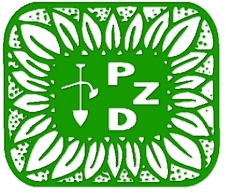 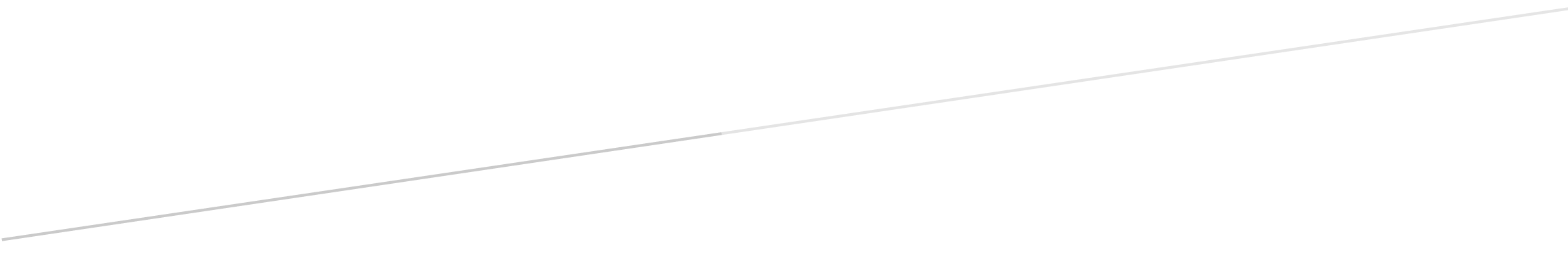 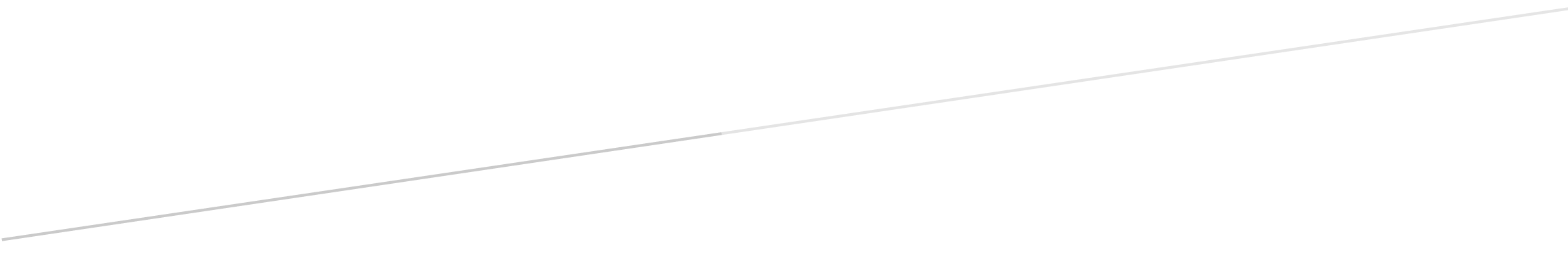 